IZPOLNJEVANJE POGOJA PREBOLEVNOSTI, CEPLENJA IN TESTIRANJA TER SAMOTESTIRANJE PRED VSTOPOM V PROSTORE VISOKE ŠOLE ZA VARSTVO OKOLJASkladno z Odlokom o načinu izpolnjevanja pogoja prebolevnosti, cepljenja in testiranja za zajezitev širjenja okužb z virusom SARS-CoV-2 (Uradni list RS, št. 142/2021) vas obveščamo, da je od 6. 9. 2021 dalje prisotnost v prostorih Visoke šole za varstvo okolja mogoča zgolj pod pogojem prebolevnosti, cepljenosti ali testiranja (pogoj PCT), kar se dokazuje z dokazili, določenimi v odloku.Z vstopom v prostore Visoke šole za varstvo okolja, potrjujete, da pogoj izpolnjujete.Obenem vas prijazno opominjamo, da je uporaba zaščitnih mask, razkuževanje rok in ohranjanje medsebojne razdalje vsaj 1,5 m obvezno.BREZPLAČNO TESTIRANJE ŠTUDENTOV, KI NE IZPOLNJUJEJO POGOJA PREBOLEVNOSTI ALI CEPLJENJA:Študentje, ki ne izpolnjujete pogoja prebolevnosti ali cepljenja, se enkrat tedensko, v enakih presledkih, testirate v domačem okolju s testi HAG za samotestiranje. Teste dobite brezplačno v lekarni, na podlagi kartice zdravstvenega zavarovanja, osebnega dokumenta in potrdila o vpisu.V primeru pozitivnega testa, kot tudi v primeru bolezenskih znakov in simptomov (ne glede na izpolnjevanje PCT pogoja), ostanite doma in obvestite osebnega zdravnika.Ostanite zdravi! Direktor VŠVO:doc. dr. Gašper Gantar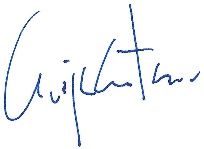 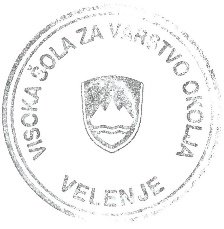 Velenje, 6. 9. 2021